Weekly Plan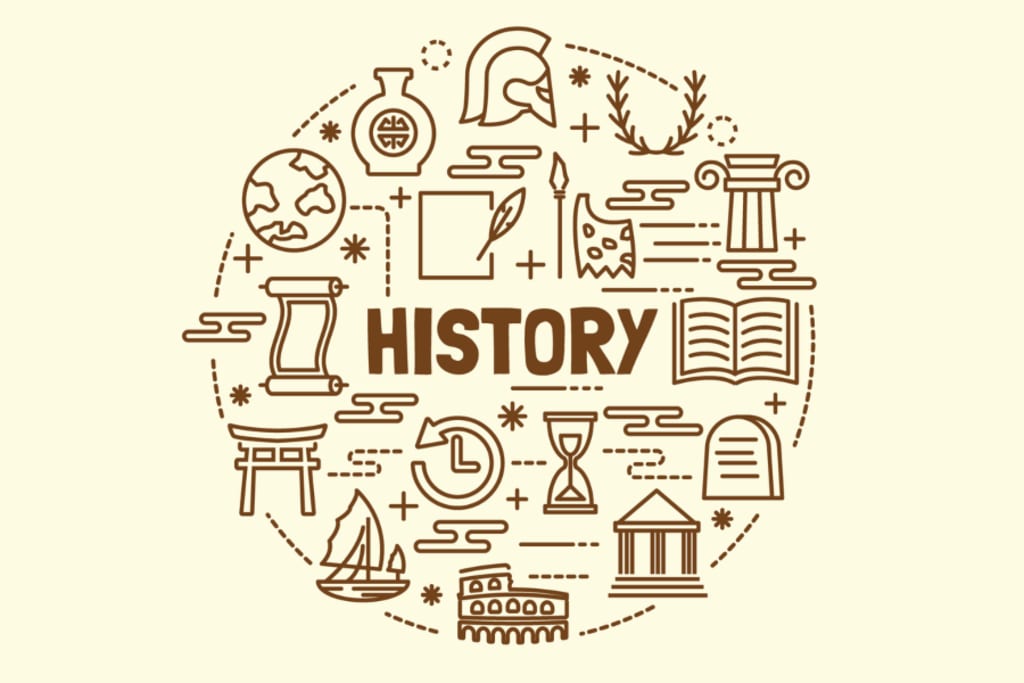 GRADE: 12SUBJECT: EconomicsWeek of: 30.08.2021 – 10.09.202130.08.2021 - 03.09.202130.08.2021 - 03.09.202130.08.2021 - 03.09.2021LESSONS & HOMEWORKLESSONS & HOMEWORKSBA & CYCLE TESTSMON:       PREP FOR PRELIM PAPER 1Intervention class8h00- 11h00(paper 1 Mock exam)TUES:       PREP FOR PRELIM PAPER 1Intervention class8h00- 11h00(paper 1 Mock exam)WED:       PREP FOR PRELIM PAPER 1Intervention class8h00- 11h00(paper 1 Mock exam)THU:       PREP FOR PRELIM PAPER 1Intervention class8h00- 11h00(paper 1 Mock exam)FRI:       PREP FOR PRELIM PAPER 1Intervention class8h00- 11h00(paper 1 Mock exam)06.09.2021 – 10.09.202106.09.2021 – 10.09.202106.09.2021 – 10.09.2021LESSONS & HOMEWORKLESSONS & HOMEWORKSBA & CYCLE TESTSMON:PAPER 2 REVISION: EXAM PACKTUES:PAPER 2 REVISION: EXAM PACKWED:PAPER 2 REVISION: EXAM PACKTHU:PAPER 2 REVISION: EXAM PACKFRI:PAPER 2 REVISION: EXAM PACK